Ożarów Mazowiecki, dnia 05.09.2022  r. Do wszystkich uczestników postępowaniaDotyczy: postępowania prowadzonego w trybie podstawowym nr ZP-10/2022 pt: „Rozbudowa drogi powiatowej nr 4115W ul. Północnej na odc. od DK 92 o dł. ok. 1 000 mb w m. Bramki, gm. Błonie”.W związku ze złożonymi w postępowaniu pytaniami działając na podstawie  związku z art. 284 ust. 6 ustawy z dnia 11 września 2019 r. – Prawo zamówień publicznych (Dz. U. z 2021 r. poz. 1129, z późn. zm.) Zamawiający przekazuję pytania wraz z odpowiedziamiW opisie przedmiotu zamówienia oraz projekcie budowlanym dot. Odcinka II w km 0+343 do km 0+936 jest mowa o wycince drzew w ilości 29 szt.. W przedmiarze robót brak jest pozycji na wycinkę drzew.W której pozycji kosztorysowej Wykonawca powinien uwzględnić koszty związane z wycinką, karczowaniem  i wywozem drzew?Zamawiający informuje, że w zakresie przedmiotu zamówienia przewidziano wycinkę drzew wyłącznie na odcinku od km 0+343 do km 0+936, którą uwzględniono w pozycji nr 1.1.2 przedmiaru robót (nazwa pliku: Przedmiar ul. Północna w m. Bramki - odcinek km 0+343 - 0+936.pdf).
Na pozostałym odcinku drzewa zostały wycięte podczas wcześniejszej realizacji I etapu robót i nie ma potrzeby uwzględniania wycinki drzew na tym odcinku.W związku z udzieloną odpowiedzią zamawiający zmienia termin składania ofert na 08.09.2022 r. godz. 9:00. Otwarcie odbędzie się 08.09.2022 r, o godz. 10:00W związku z wprowadzonymi zmianami oraz zmianą terminu składania ofert zamawiający zmienia treść Art. 8 pkt. 1 SWZ nadaje mu nowe następujące brzmienie:„1. Termin związania ofertą wynosi 30 dni, tj do dn. 07.10.2022 r.”e-mail: sekretariat@zdp.pwz.ple-mail: sekretariat@zdp.pwz.plwww.zdp.pwz.plwww.zdp.pwz.pl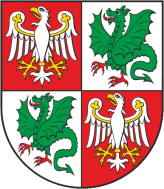 Powiat Warszawski Zachodni, Zarząd Dróg Powiatowych                                                                                          05-850 Ożarów Mazowiecki, ul. Poznańska 300Powiat Warszawski Zachodni, Zarząd Dróg Powiatowych                                                                                          05-850 Ożarów Mazowiecki, ul. Poznańska 300Powiat Warszawski Zachodni, Zarząd Dróg Powiatowych                                                                                          05-850 Ożarów Mazowiecki, ul. Poznańska 300Powiat Warszawski Zachodni, Zarząd Dróg Powiatowych                                                                                          05-850 Ożarów Mazowiecki, ul. Poznańska 300Tel./Fax    (+22) 722-13-80           Tel..            (+22) 722-11-81REGON 014900974NIP 527-218-53-41Konto nr 43 1090 1056 0000 0001 4916 5871SANTANDER BANK Konto nr 43 1090 1056 0000 0001 4916 5871SANTANDER BANK 